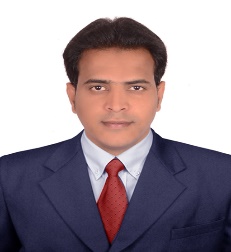 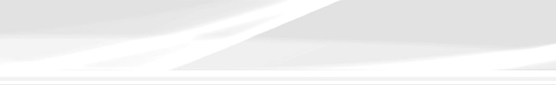  Mohammed Mohammed.375406@2freemail.com 4 Plus YEARS OF RETAIL AND TRADING EXPERIENCE IN ACCOUNTS AND FINANCE IN UAE seeking a position as in Accounts and Finance where extensive experience will be further developed and utilized.Professional synopsisHold Master of Business Administration in Finance (M.B.A) and Bachelors in Commerce (B.com) (Computers)Diploma in Oracle Financials R12 (Procure to Pay – PO-AP-GL)Well versed in a computerized accounting Peachtree, Focus, Tally, DAC Easy and Quick Book & MS Office   applicationsDiploma in Typewriting Lower from State Board of Technical Education and Training A.P., Hyderabad, India.Qualified well trained, senior finance & accounting professional with experience on supervisory positionsHave detailed knowledge of accounting procedures, finance management, liaison with banks, develop & nurture client relations and budgeting aspects.Possess demonstrated ability to work effectively and congenially with employees at diverse levels. A good team player with excellent communication & interpersonal skillsCan multi-task & work under pressure and meet deadlines.Key skills & ExpertiseCustomer AgingSales Order ProcessDelivery Order ProcessCustomer ReconciliationVendor ReconciliationInventory managementBank ReconciliationAccounts payables Accounts receivablesExcellent communicationMulti-taskingEnthusiastic & confident	Quick LearnerProblem Solving Time managementIt SkillsOracle Financial 11i/R12, Tally 7.2, Peachtree, Focus, Wings; and MS-Office Applications. ERP Tally9, Sage Evaluation, Microsoft Navision, pivot presentation, Lookup functions)Professional Experience NHMT (New Hyderabad Medak Transport) April 2017 to Nov 2017India _HyderabadAccountantCompile and analyze financial information to prepare entries to accounts, such as general ledger accounts, and document business transactions.Ensure accurate and appropriate recording and analysis of revenues and payables.Explain billing invoices and accounting policies to staff, vendors and clients.Negotiated spot rate pricing with different carrier types on expedited shipments to minimize cost and meet delivery requirementsManaged queries and reporting for upcoming shipments; organized shipping schedules with delivery requirements.Carry out reporting, technical and administrative functions in staff benefits and payroll aspectsHandle the settlement of salaries and wages through the accounts structure and develop periodic payroll reports for the labor department and other organizations.Bank reconciliation’s.Banking (Cash deposits & withdrawals)AL   OMRANIYA TRADING Co LLC   (Dec 2015 to March 2017)Dubai - UAEAccountantMaintaining of accounts in computerized environment (In ERP SOFTWARE)Responsible that all transactions are properly accounted and posted.Prepares various daily, monthly, quarterly or annual reconciliations, financial analysis, reports.Monitor payments and expenditures.Reconcile vendor's accounts.Negotiate payment terms with vendors/suppliers.Provided general support to the Accounting Department.Monthly Ageing for the Debtors, Creditors and the Inventory. Analysis of Unpaid Prepayments & Aging; with specific focus to aging more than 90 days.Keeping the invoices in order so that they can be matched later.Attaches the corresponding purchase orders to incoming invoices with all supporting documentation.Reviewing invoices.Processing check requests when required.Preparing and processing payable checks.Keeping an account of payments that have been made.Analyzing the payable accounts.Monitoring accounts to ensure payments are up-to-dateResolving the discrepancies related to invoicesMaintaining vendor files.Preparation of day to day accounting entries.Reconciliation of Payments.Reconciliation of Credit card Transaction.Monitor payments and expenditures.Analyze the trends for Selling and distribution, Administrative Expenses and staff cost on monthly basisAllocation of expenses to various departments (Sponsorship fee, Medical Expenses, Insurance, Rent, Head office overhead.)Prepare and check cash deposit slip and cheque deposit slip and posting entry to the intercompany partner.Reconciles various accounts by identifying errors in posting or omissions by applying appropriate accounting standards.Prepare and check credit sale and posting intercompany journal entry.Compare the statement, cash excess and shortage and rectify into the general ledger.Check all kind of credit note on return exchange.Preparing and entering journal entries and maintained general ledger.Physical stock taking, stock reconciliation and stock valuationBank reconciliation of All BranchesEROS – TECH MART   (Aug 2013–Oct 2015)Dubai - UAEGENERAL ACCOUNTANTWorked with Tech-Mart. It’s a leading distribution company in the Middle East region, which is focusing on Accessories (Telecom & IT) covering over 15 countries in Middle East & East Africa. Tech mart is a partner of global brands such as Nokia and Samsung. Reporting to General Manager on monthly basis over the financial report.Responsibilities:-Preparation of monthly, quarterly and other periodic financial statements and reports.Reconcile the accounts receivable ledger to ensure that all payments are accounted for and properly posted. Generate monthly, quarterly or annual financial statements and reports detailing paid and unpaid invoices and other accounts receivable activity.Analysis of stock aging on a monthlyScrutiny of accounts-day to day entries, ledger monitoring on weekly basis. Supervision over the work of other team members.Scrutiny of GL accounts.  Processing of sales order, receive orders from consumers, and input information into a computer system.Prepare cash and check payments for bank deposit.Handle independently van sale departmentAssist in preparation of budgets and final account to Senior Accounts staff, Location wise material issues to each customer for delivering the goods on time.Material issue and material return entry Inventory return entry of each location for Carrefour, jumbo, Emax etc.Customer wise Reconciliation and Verify customer balances and rectify discrepancies in accounts receivable books.Take ownership of customer issues in order to follow-up on outstanding requests and escalate issues whenever   it necessary.Making a receipt and payment entry for each customer.Communication with vendors.Collection of cash and cheque from salesman and deposited into bank and reconciliation of cash and bank account.Reconciliation of bank and posting the contra entries into account.Journalizing the weekly wages, petty cash, cash /credit memo and other entries and posting entries into books of account.Distribution of petty cash   to salesman on weekly basis.Making of defective replacement voucher whenever defective items received and issues credit note when goods returns.Weekly stock reconciliation after the stock take and check physical stock of each salesmanSubmission of stock report as and when required by management.Bank ReconciliationPerform related work as required.Lals Group of Companies - (APR-2012 –To Jul-2013)					                   Dubai - UAEAccountantWorked with Homes r us (Unit of Lals Group) which is a well-known retail outlet of furniture and home décor with over 11 showrooms across UAE and 2 in GCC, Reporting to accounts Manager, on monthly basis over the financial report.Checking journal entries, bank statements, inventories, expenditure, and other accounting and financial records and ensure numerical accuracy and completeness with established accounting standards.Processing a high volume invoices.Prepare and check cash deposit slip and cheque deposit slip and posting entry to the intercompany partnerPrepare and check credit sale and posting intercompany journal entryCompare the statement, cash excess and shortage and rectify into the general ledgerCheck all kind of credit note on return exchange.Verify discrepancies by and resolve clients billing issuesFacilitate payment of invoices due by sending bill reminders and contacting clientsPost customer payments by recording cash, checks, and credit card transactions and entering them into the general ledger or accounting softwarePrepare cash and check payments for bank; totalling and recording the deposit amounts, filling out deposit slips and bundling the funds and slips; making deposits at the bankUpdate receivables by totalling unpaid invoicesReconcile the accounts receivable ledger to ensure that all payments are accounted for and properly postedResolve collections by examining customer payment plans, payment history, credit line; coordinating contact with collections departmentReviewed A/R reconciliation and aging report and monitor daily collectionHandling all telephone inquiries relating to accounts payable issues. Corresponding with vendors and respond to inquiries.Processing daily cash receipts.Collecting all invoices and obtaining approval for payment.Recording all cash activity on a daily basis.Providing support documentation for audits.Matching cheques to corresponding invoices.Posts customer payments by recording cash, checks, and credit card transactions.Prepared and checked bank reconciliation for accuracy.Ability to understand various types of reconciliations.   Review and processes all petty cash payments.Generating different type of reports as per management’s requirement.Physical Verification of Stock.Education / Certification MBA – Master of Business Administration (Finance) –(2009 to 2011) Osmania University,     Hyderabad, India B.com – Bachelor of Commerce (Computers) – (2005 to 2008) Osmania University, Hyderabad,      India.Certifications:Diploma in Computer Accountancy – irasna computer, Hyderabad, IndiaDiploma in Oracle Financial (Procure to Pay cycle) – Institute of LCC, Hyderabad, IndiaPersonal DetailsAge &Marital status	    	: 28, MarriedGender			: MaleNationality			: IndianLanguages Known	 		: English, Hindi, Telugu, Urdu.  Joining			: ImmediatelyVisit Visa			: Valid till 12th March 2018.References			: Available upon request.Declaration:I hereby declare that the above particulars furnished by me are true to the best of my knowledge and I bear the responsibility for the correctness of the above mentioned information.